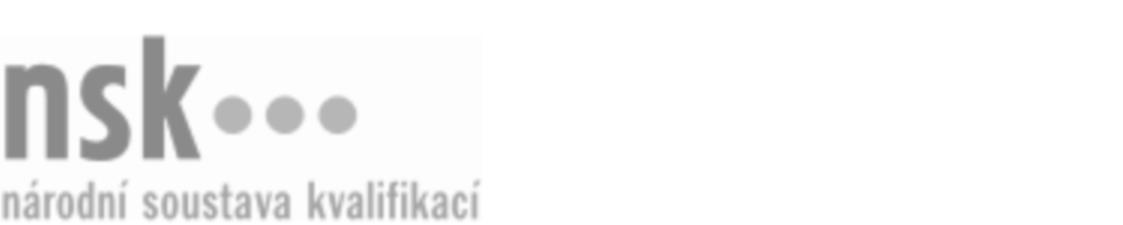 Kvalifikační standardKvalifikační standardKvalifikační standardKvalifikační standardKvalifikační standardKvalifikační standardKvalifikační standardKvalifikační standardTechnik/technička pro stavby vodního hospodářství a krajinného inženýrství (kód: 36-133-M) Technik/technička pro stavby vodního hospodářství a krajinného inženýrství (kód: 36-133-M) Technik/technička pro stavby vodního hospodářství a krajinného inženýrství (kód: 36-133-M) Technik/technička pro stavby vodního hospodářství a krajinného inženýrství (kód: 36-133-M) Technik/technička pro stavby vodního hospodářství a krajinného inženýrství (kód: 36-133-M) Technik/technička pro stavby vodního hospodářství a krajinného inženýrství (kód: 36-133-M) Technik/technička pro stavby vodního hospodářství a krajinného inženýrství (kód: 36-133-M) Autorizující orgán:Ministerstvo průmyslu a obchoduMinisterstvo průmyslu a obchoduMinisterstvo průmyslu a obchoduMinisterstvo průmyslu a obchoduMinisterstvo průmyslu a obchoduMinisterstvo průmyslu a obchoduMinisterstvo průmyslu a obchoduMinisterstvo průmyslu a obchoduMinisterstvo průmyslu a obchoduMinisterstvo průmyslu a obchoduMinisterstvo průmyslu a obchoduMinisterstvo průmyslu a obchoduSkupina oborů:Stavebnictví, geodézie a kartografie (kód: 36)Stavebnictví, geodézie a kartografie (kód: 36)Stavebnictví, geodézie a kartografie (kód: 36)Stavebnictví, geodézie a kartografie (kód: 36)Stavebnictví, geodézie a kartografie (kód: 36)Stavebnictví, geodézie a kartografie (kód: 36)Týká se povolání:Kvalifikační úroveň NSK - EQF:444444444444Odborná způsobilostOdborná způsobilostOdborná způsobilostOdborná způsobilostOdborná způsobilostOdborná způsobilostOdborná způsobilostNázevNázevNázevNázevNázevÚroveňÚroveňČtení ve výkresech a zpracování projektové dokumentaceČtení ve výkresech a zpracování projektové dokumentaceČtení ve výkresech a zpracování projektové dokumentaceČtení ve výkresech a zpracování projektové dokumentaceČtení ve výkresech a zpracování projektové dokumentace44Využívání informačních a komunikačních technologiíVyužívání informačních a komunikačních technologiíVyužívání informačních a komunikačních technologiíVyužívání informačních a komunikačních technologiíVyužívání informačních a komunikačních technologií44Navrhování konstrukcí a konstrukčních částí staveb vodního hospodářstvíNavrhování konstrukcí a konstrukčních částí staveb vodního hospodářstvíNavrhování konstrukcí a konstrukčních částí staveb vodního hospodářstvíNavrhování konstrukcí a konstrukčních částí staveb vodního hospodářstvíNavrhování konstrukcí a konstrukčních částí staveb vodního hospodářství44Orientace ve využití vodní energie a navrhování hydrotechnických stavebOrientace ve využití vodní energie a navrhování hydrotechnických stavebOrientace ve využití vodní energie a navrhování hydrotechnických stavebOrientace ve využití vodní energie a navrhování hydrotechnických stavebOrientace ve využití vodní energie a navrhování hydrotechnických staveb44Navrhování a zásady provádění terénních úprav, zemních prací a zakládání stavebNavrhování a zásady provádění terénních úprav, zemních prací a zakládání stavebNavrhování a zásady provádění terénních úprav, zemních prací a zakládání stavebNavrhování a zásady provádění terénních úprav, zemních prací a zakládání stavebNavrhování a zásady provádění terénních úprav, zemních prací a zakládání staveb44Navrhování a zásady provádění protipovodňových opatření ochranných hrázíNavrhování a zásady provádění protipovodňových opatření ochranných hrázíNavrhování a zásady provádění protipovodňových opatření ochranných hrázíNavrhování a zásady provádění protipovodňových opatření ochranných hrázíNavrhování a zásady provádění protipovodňových opatření ochranných hrází44Navrhování a zásady provádění vodovodních sítíNavrhování a zásady provádění vodovodních sítíNavrhování a zásady provádění vodovodních sítíNavrhování a zásady provádění vodovodních sítíNavrhování a zásady provádění vodovodních sítí44Navrhování a zásady provádění kanalizačních sítíNavrhování a zásady provádění kanalizačních sítíNavrhování a zásady provádění kanalizačních sítíNavrhování a zásady provádění kanalizačních sítíNavrhování a zásady provádění kanalizačních sítí44Navrhování a zásady provádění melioračních stavebNavrhování a zásady provádění melioračních stavebNavrhování a zásady provádění melioračních stavebNavrhování a zásady provádění melioračních stavebNavrhování a zásady provádění melioračních staveb44Navrhování a zásady provádění staveb jezů a ochranných hrázíNavrhování a zásady provádění staveb jezů a ochranných hrázíNavrhování a zásady provádění staveb jezů a ochranných hrázíNavrhování a zásady provádění staveb jezů a ochranných hrázíNavrhování a zásady provádění staveb jezů a ochranných hrází44Navrhování a zásady provádění staveb a zařízení pro nakládání s odpadyNavrhování a zásady provádění staveb a zařízení pro nakládání s odpadyNavrhování a zásady provádění staveb a zařízení pro nakládání s odpadyNavrhování a zásady provádění staveb a zařízení pro nakládání s odpadyNavrhování a zásady provádění staveb a zařízení pro nakládání s odpady44Navrhování a zásady provádění staveb přehradNavrhování a zásady provádění staveb přehradNavrhování a zásady provádění staveb přehradNavrhování a zásady provádění staveb přehradNavrhování a zásady provádění staveb přehrad44Navrhování a zásady provádění plavebních komorNavrhování a zásady provádění plavebních komorNavrhování a zásady provádění plavebních komorNavrhování a zásady provádění plavebních komorNavrhování a zásady provádění plavebních komor44Navrhování jímacích zařízeníNavrhování jímacích zařízeníNavrhování jímacích zařízeníNavrhování jímacích zařízeníNavrhování jímacích zařízení44Navrhování čistíren odpadních vodNavrhování čistíren odpadních vodNavrhování čistíren odpadních vodNavrhování čistíren odpadních vodNavrhování čistíren odpadních vod44Orientace v právních předpisech pro výkon podnikatelské činnostiOrientace v právních předpisech pro výkon podnikatelské činnostiOrientace v právních předpisech pro výkon podnikatelské činnostiOrientace v právních předpisech pro výkon podnikatelské činnostiOrientace v právních předpisech pro výkon podnikatelské činnosti44Technik/technička pro stavby vodního hospodářství a krajinného inženýrství,  29.03.2024 11:59:31Technik/technička pro stavby vodního hospodářství a krajinného inženýrství,  29.03.2024 11:59:31Technik/technička pro stavby vodního hospodářství a krajinného inženýrství,  29.03.2024 11:59:31Technik/technička pro stavby vodního hospodářství a krajinného inženýrství,  29.03.2024 11:59:31Strana 1 z 2Strana 1 z 2Kvalifikační standardKvalifikační standardKvalifikační standardKvalifikační standardKvalifikační standardKvalifikační standardKvalifikační standardKvalifikační standardPlatnost standarduPlatnost standarduPlatnost standarduPlatnost standarduPlatnost standarduPlatnost standarduPlatnost standarduStandard je platný od: 21.10.2022Standard je platný od: 21.10.2022Standard je platný od: 21.10.2022Standard je platný od: 21.10.2022Standard je platný od: 21.10.2022Standard je platný od: 21.10.2022Standard je platný od: 21.10.2022Technik/technička pro stavby vodního hospodářství a krajinného inženýrství,  29.03.2024 11:59:31Technik/technička pro stavby vodního hospodářství a krajinného inženýrství,  29.03.2024 11:59:31Technik/technička pro stavby vodního hospodářství a krajinného inženýrství,  29.03.2024 11:59:31Technik/technička pro stavby vodního hospodářství a krajinného inženýrství,  29.03.2024 11:59:31Strana 2 z 2Strana 2 z 2